ΦΥΛΛΟ ΕΡΓΑΣΙΑΣΜΑΘΗΜΑ: ΓΕΩΓΡΑΦΙΑ Α’ ΓΥΜΝΑΣΙΟΥΤΙΤΛΟΣ: ΕΣΩΤΕΡΙΚΟ ΤΗΣ ΓΗΣΟνοματεπώνυμο:  Δραστηριότητα 1η Ανατρέξτε στο λογισμικό ΓΕΩΛΟΓΙΑ – ΓΕΩΓΡΑΦΙΑ Α & Β ΓΥΜΝΑΣΙΟΥ και επιλέξτε Εσωτερικό της Γης – ΔΟΜΗ ΕΣΩΤΕΡΙΚΟΥ ΤΗΣ ΓΗΣ.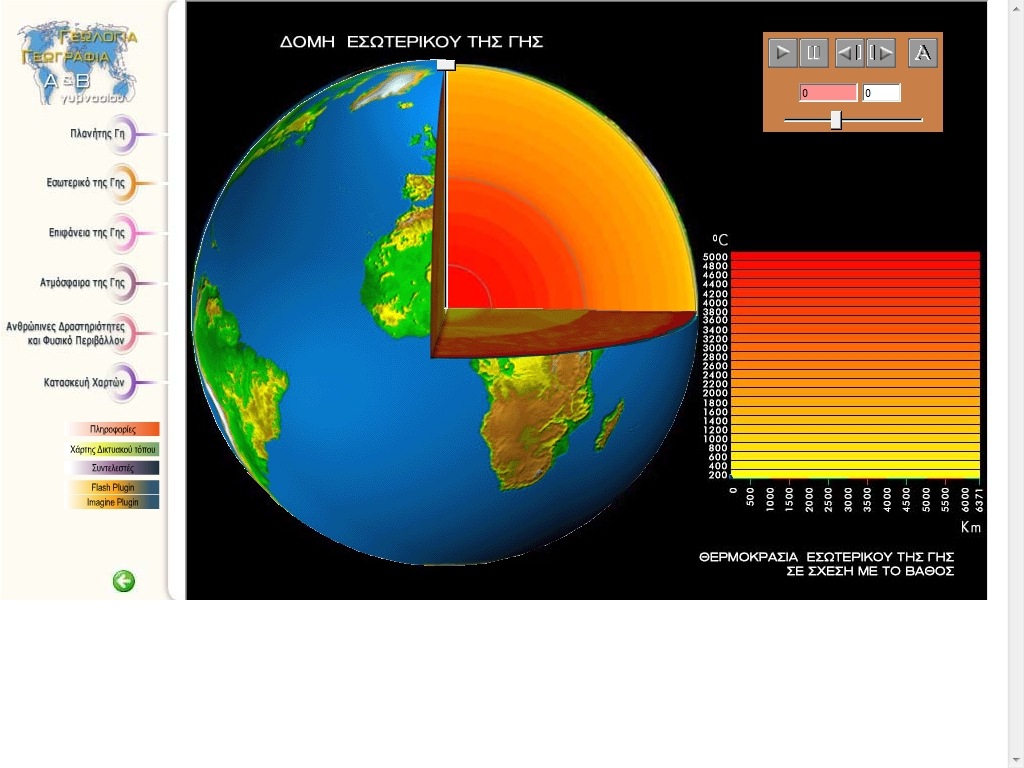 Αφού επεξεργαστείτε τα δεδομένα του λογισμικού απαντήστε στις παρακάτω ερωτήσεις:Από ποια τμήματα αποτελείται το εσωτερικό της Γης; Αναφέρετε τα σημαντικότερα χαρακτηριστικά του κάθε τμήματος.Τι είναι η λιθόσφαιρα;Συμπληρώστε τον παρακάτω πίνακα σύμφωνα με το διάγραμμα Βάθους – Θερμοκρασίας του λογισμικού:Επισημάνσεις:Οι απαντήσεις να δίνονται με μπλε χρώμαΕφόσον ολοκληρώσετε τις δραστηριότητες και απαντήσετε στις ερωτήσεις στείλτε το αρχείο με e-mail.Μη ξεχάσετε να γράψετε το ονοματεπώνυμό σας…ΒΑΘΟΣ (Km)ΘΕΡΜΟΚΡΑΣΙΑ oC55192689986188726433529473654846362